附件3报名须知1．网络报名时需提交的相关材料如下：①《大庆市肇源县引进人才信息表》电子版和签字版PDF文件，签字版需要将电子版信息表打印出来后手写签字进行扫描，如发现签字非本人字迹，取消引进资格，并按考试弄虚作假追究相关法律责任。其中，所符合的报名学历条件一栏，需要考生选取下拉菜单中的内容，自己填写内容无效；②本人有效身份证正反面电子扫描件；③本人近期二寸免冠彩色照片电子版；④各阶段所有学历的毕业证书、学位证书电子扫描件（所学专业以毕业证书上注明的专业为准）、各学习阶段有效期内的《教育部学历证书电子注册备案表》、《中国高等教育学位在线验证报告》电子版。国（境）外院校毕业生须提供教育部国（境）外学历学位认证书，学历认证有关事项可登陆教育部留学服务中心网站（http://www.cscse.edu.cn）查询。国（境）外院校全日制毕业生需提供关于全日制学制的相关官方证明。在国（境）外院校所学专业原则上以所获学位证书上注明的专业为准，如遇特殊情况由肇源县人才工作领导小组办公室研判；⑤未取得毕业证书的2024年毕业生，还须提供学信网上带二维码的《教育部学籍在线验证报告》（有效期内）、在校证明（加盖学校相关部门公章）、本人手写签字的关于毕业证书专业与报考岗位专业一致的书面承诺等材料；⑥非应届毕业生需档案保管部门开具存档证明（加盖单位公章）的电子扫描件（档案存放在黑龙江省各地人才部门的考生，可在微信小程序中搜索“龙江人才”，点击登录→输入姓名及身份证号→进行人脸识别验证→我要办→出具证明，提交审核后生成存档证明）；⑦肇源县域外在编人员需按干部人事管理权限提供单位和主管部门同意报考（加盖所在单位公章）的电子扫描件；⑧使用“统招本科第二批次A段”条件进行报名的考生需提供普通高等学校录取新生名册（加盖学校档案管理部门公章）电子扫描件；⑨使用“专业综合排名”条件进行报名的考生，需要提供专业排名的证明材料（加盖学校相关部门公章）电子扫描件。（2024年应届毕业生以公告发布之日前的完整学年每一个学年的排名情况为准。认定综合排名采取四舍五入的原则，以“综合评价排名前30%”为例，如证明材料中综合排名为30.4%，则符合报名条件；如证明材料中综合排名为30.5%，则不符合报名条件）；使用“在庆高校省级及以上一流本科专业”条件进行报名的考生，以2019、2020、2021年度认定的国家级和省级一流本科专业为准，认定当年及以后，该专业毕业符合条件的考生可以报名；⑩使用“大庆籍（含大庆高考生源和大庆户籍）”条件进行报名的考生，需提供相应证明材料电子扫描件。其中，大庆户籍考生须提供公告发布之日前的，户口簿原件户主和本人页面电子扫描件（户主页为有公安机关户籍章的页面）。大庆高考生源考生须提供个人档案中高考报名表复印件（加盖档案管理部门公章）或到学校档案馆打印普通高等学校录取新生名册（加盖学校档案管理部门公章）扫描件；⑪经本人签字的《考试承诺书》电子扫描件；⑫报考卫生岗位具有中级职称资格、执业医师证、规培证者提供证书电子扫描件。现场资格确认（资格复审）阶段需提供以上材料的纸质版原件。网络报名人员应将相关材料发送到指定邮箱，电子邮件标题及压缩文件文件名请按以下格式规范填写，样式为：姓名+报考单位+报考岗位+大学名称+一级学科名称及代码（研究生需要填写）+所学专业+学历。报名与考试时使用的身份证必须一致，报名时要仔细阅读公告内容。网络报名材料文件夹内报名材料命名示例，不涉及的材料不需要报送（不按规则报送，不予接收）。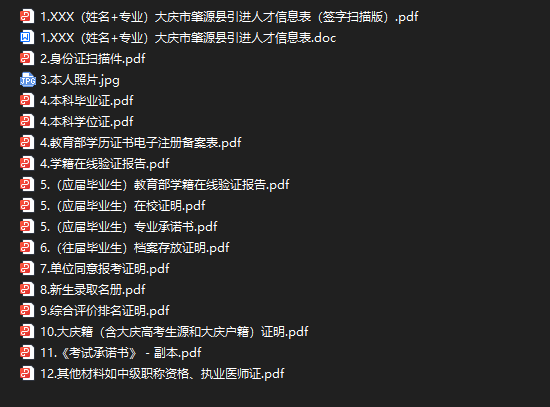 